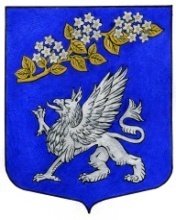 МУНИЦИПАЛЬНЫЙ СОВЕТ ВНУТРИГОРОДСКОГО МУНИЦИПАЛЬНОГО ОБРАЗОВАНИЯ ГОРОДА ФЕДЕРАЛЬНОГО ЗНАЧЕНИЯ САНКТ-ПЕТЕРБУРГА МУНИЦИПАЛЬНЫЙ ОКРУГ ПРАВОБЕРЕЖНЫЙVI  СОЗЫВРЕШЕНИЕ 06 сентября 2021 г.	         № 46О внесении изменений в муниципальную программу «Культура» на 2021 годВ соответствии с Федеральным законом от 06.10.2003 № 131-ФЗ «Об общих принципах организации местного самоуправления в Российской Федерации», Законом Санкт-Петербурга от 23.09.2009 № 420-79 «Об организации местного самоуправления в Санкт-Петербурге» и Уставом МО Правобережный, рассмотрев вопрос «О внесении изменений в муниципальную программу «Культура» на 2021», муниципальный советРЕШИЛ:Рекомендовать Местной администрации внутригородского муниципального образования города федерального значения Санкт-Петербурга муниципальный округ Правобережный утвердить изменения в муниципальную программу «Культура» на 2021 год, включив посещение жителями МО Правобережный праздничного концерта «Во славу Родины!», посвященного Дню Российской гвардии.Настоящее решение вступает в силу со дня его подписания. Глава муниципального образования,исполняющий полномочия председателямуниципального совета								    Н.Н. Беляев